CARTA DE SOLICITAÇÃO DE AGENDAMENTO DE DEFESA(     ) Projeto de Pesquisa    (      ) Qualificação      (      ) Defesa de DissertaçãoPorto Velho-RO, XX de XXXX de 20XXA/C: Coordenação do PPGReN.De: xxxxxAssunto: AGENDAMENTO DE xxxxxx - ALUNO-(A): xxxxxxxSenhora Coordenadora,Venho solicitar de Vossa Senhoria, agendamento do xxxxxx, conforme dados a seguir:1) Aluno: xxxxxx2) Orientador(a): xxxxx    Co-orientador: xxxxx3) Título: xxxxxx.4) Área de concentração: xxxxx5) Linha de pesquisa: xxxx4) Data: xxxx, horário: xxxxxx e local: xxxxxxx.Banca examinadora:Segue anexo:(     ) Projeto(     ) Qualificação(     ) Dissertação(     ) Outros: ______________________________________________________________________Respeitosamente,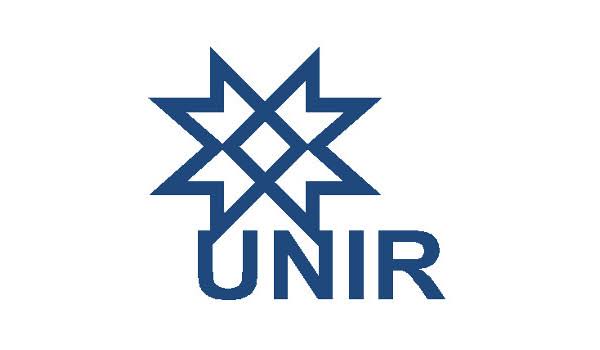 Fundação Universidade Federal de RondôniaNúcleo de Ciências Exatas e da TerraDepartamento de Ciências BiológicasPós Graduação em Conservação e Uso de Recursos Naturais - PPGReNCampus - BR 364, Km 9,5 CEP: 76801-059 - Porto Velho – ROE-mail: ppgren@unir.brNomeParticipaçãoLink do LattesMembroMembroMembroSuplenteSuplente           Assinatura do Orientador            Assinatura do Discente